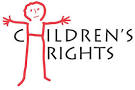 Meeting minutes 19th November 2018Present: Blake, Darcy, Charlie, Luca, Sophia and Ann MarieApologies: Peter (holiday) Charlie (off) Anthony (out playing at nursery) Sophia: “When I get ready in the morning the grown up’s help me (mummy and daddy) this helps me when getting ready for nursery and for going out to play at nursery”Daniel:  “When I was learning about Big Ben and I built it in the nursery, my Dad showed me Big Ben on the news on his laptop and I told Ann Marie I seen it , it was so big”Luca: I liked sharing my news at nursery when I went to Skye on my holidays with my Mum we went camping and I slept inside a tent in a sleeping bag which was nice and warm that was my first time”Darcy: “I went to stay with my gran last week I told her I was learning to count at nursery, she asked me to count for her I said 1,2,3,4,5 ”Blake: “I made a pumpkin picture to take home and show my Mummy how a pumpkin grows big”We discussed: Article 13: I have the right to find out things and share what I think with others by talking, drawing and writing or in any other way unless it harms or offends other people.